УКРАЇНАЧЕРНІВЕЦЬКА ОБЛАСНА РАДАКОМУНАЛЬНИЙ ЗАКЛАД«ІНСТИТУТ ПІСЛЯДИПЛОМНОЇ ПЕДАГОГІЧНОЇ ОСВІТИЧЕРНІВЕЦЬКОЇ ОБЛАСТІ»вул. І. Франка, 20, м. Чернівці, 58000, тел/факс (0372) 52-73-36, Е-mail: cv_ipo@ukr.net  Код: ЄДРПОУ 0212569728.11.2023 № 01-11/657                				На № ________від _______								           Керівникам органів								             управління освітою								             територіальних громад						              Директорам центрів 				              професійного розвитку				              педагогічних працівників							             Керівникам закладів              професійної (професійно-                     технічної) освіти             Керівникам закладів                                                                                                                 фахової передвищої освіти              Керівникам закладів                                                                                                              загальної середньої              освіти обласного               підпорядкування Про видання журналу «Оборонний вісник»Інститут післядипломної педагогічної освіти Чернівецької області надсилає лист Центру воєнної політики та політики безпеки від 18.10.2023 № 12/2023 щодо розповсюдження інформації про журнал «Оборонний вісник» з метою покращення військово-патріотичного виховання молоді та підвищення рівня викладання навчального предмета «Захист України».З 2010 року Центром започатковано видання журналу “Оборонний вісник”. У журналі висвітлюється актуальна та об'єктивна інформація про події, які відбуваються у сфері безпеки та оборони України. У виданні також містяться довідкові матеріали, які сприяють освітньому процесу, надаючи вчителям можливість ознайомитися з останніми досягненнями у військовій галузі. Матеріали “Оборонного вісника” готуються провідними вітчизняними і іноземними фахівцями та експертами. Однією з ключових місій журналу є сприяння військово-патріотичному вихованню молоді.Сьогодні це завдання стало особливо актуальним. Недавні події свідчать про те, що виховання патріотизму та готовності громадян до захисту Батьківщини стало одним із пріоритетів державної політики у сфері національної безпеки і оборони.З метою покращення військово-патріотичного виховання молоді та підвищення рівня викладання предмету «Захист України», Центр воєнної політики та політики безпеки інформує про видання  журналу "Оборонний вісник"  та просить підтримати передплату на перше півріччя 2024 року (передплатний індекс 49893).В.о. директора                                                                                Наталія КУРИШВиконавець:Оксана РУСНАК0507039450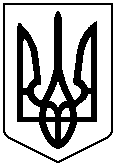 